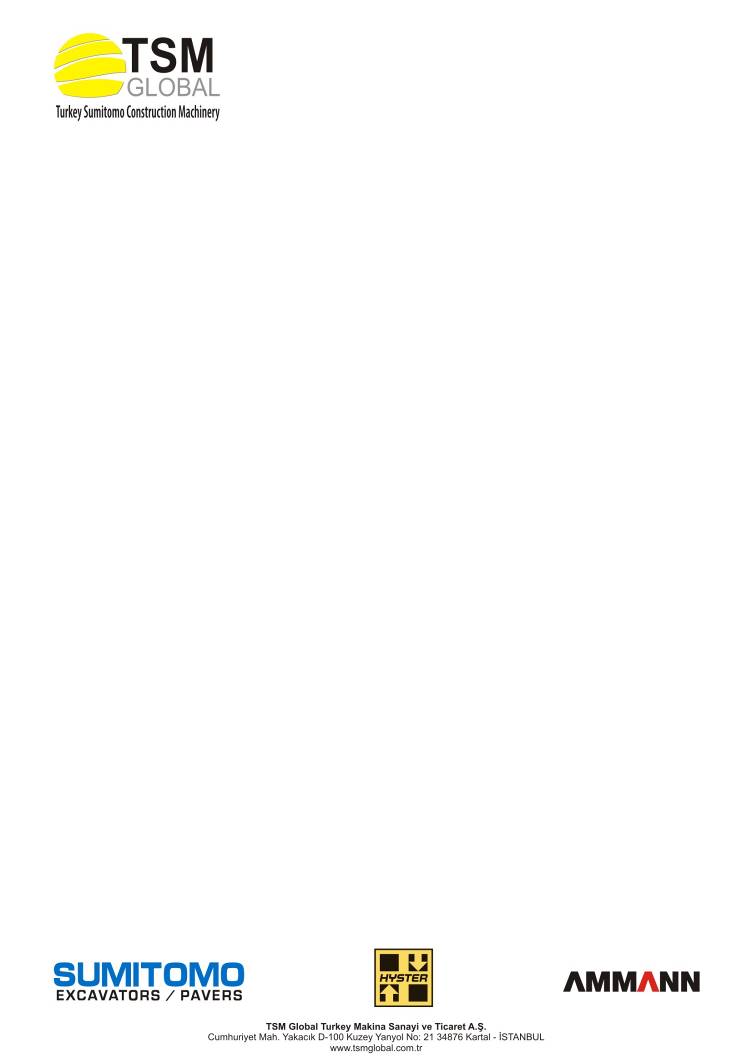 -          Technical and warranty communication between manufacturers and submitting warranty reports-          Providing technical support and helpdesk to all customers,technical team and subdealers-          Searching technical issues and providing solutions-          Technical documentation and archive responsibility-          Providing technical support at the site (if needed)-          Very good command of written and spoken English -          Analytical mind on technical issues, Research  and self-learning skills, -          Planning and organization skills-          Team work oriented -          Solving problem and good communication skills-          Well disciplined,organized and responsible skills-         İstanbul Anadolu site livingInterested candidates are requested to send their CV’s to the following e-mail id:hr@tsmglobal.com.trFor more information please visit the website of the company: http://www.tsmglobal.com.tr/Technical Support EngineerJob DescriptionQualifications